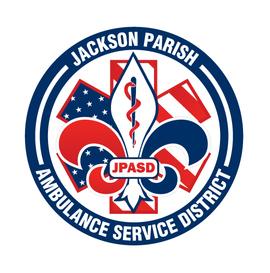 Jackson Parish Ambulance Service District115 Watts StreetJonesboro, LA  71251Office:  (318)-259-2877                                 Fax:  (318)-259-2099jacksonparishambulance@jpasd.com                 Aaron K. Johnson, Jr.                                                            Paula Parkerson,MD                     EMS Director                                                                                                     Medical Director                     Governing Board:  Joe Vail, Allen Lindsay, Alma Williams, Conchita Doyle, Deidre Hollis Meeting Minutes for Regular Scheduled Board Meeting: Thursday, May 12, 2022 @ 12:00 noonPresent: Joe Vail, Alma Williams, Conchita Doyle, Aaron Johnson, Michelle Bartlett, and Jeff CarpenterAbsent: Deidre Hollis and Allen LindsayGuests: Alan Chandler		Meeting was called to order by Joe Vail. Roll call by Aaron Johnson:  Present: Alma Williams, Conchita Doyle, and Joe Vail. Absent Allen Lindsay and Deidre Hollis. Guest present: Alan Chandler. No comments. Invocation led by Aaron Johnson. Pledge of Allegiance led by Conchita Doyle. Motion made by Conchita Doyle and seconded by Alma Williams to approve meeting minutes for Public Meeting in March 2022. All in favor and motion carried. Motion made by Conchita Doyle and seconded by Alma Williams to approve and accept the financials and pay bills for March and April 2022. All in favor motion carried. Director’s report given by Aaron Johnson. Director’s report includes Maintenance report, May schedule, May Safety/Training Meeting, Employee Status update, Covid Report, UPL payment transfer, EMT class update, EMS Week education and activities, 20 Kenwood Radios purchased from state contract, T2 MVA claim, CAC Recertification completed, Bank CD Rates evaluation, HHS Provider Relief Fund spending, Meetings attended. Motion made by Conchita Doyle and seconded by Alma Williams to accept the Director’s report. All in favor motion carried. Old Business. A. Training Center Construction Change Order. Tabled. Motion made by Conchita Doyle and seconded by Alma Williams. All in favor motion carried. New Business. A. Advertise Bid for Remount of Ambulance. Motion made by Alma Williams and seconded by Conchita Doyle. All in favor motion carried. B. Surplus (11) Toshiba phones model DP5022-SDM and accessories. Motion made by Alma Williams and seconded by Conchita Doyle. All in favor motion carried. C. Accept Winn Enterprise as Official Journal. Motion made by Alma Williams and seconded by Conchita Doyle. All in favor motion carried. Motion made by Conchita Doyle and seconded by Alma Williams to adjourn meeting. All in favor motion carried. Next Regular Board Meeting will be held:Thursday, June 9, 2022 @ 12:00 noonThursday, July 14, 2022 @ 12:00 noon                        Aaron Johnson /Secretary-Treasurer@ JPASD – 115 Watts Street – Jonesboro, LA                      Unofficial Minutes